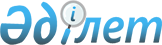 О внесении изменения в приказ Министра энергетики Республики Казахстан от 3 ноября 2014 года № 96 "Об утверждении Правил розничной реализации и пользования товарным и сжиженным нефтяным газом"Приказ Министра энергетики Республики Казахстан от 25 февраля 2015 года № 140. Зарегистрирован в Министерстве юстиции Республики Казахстан 27 марта 2015 года № 10544

      ПРИКАЗЫВАЮ:



      1. Внести в приказ Министра энергетики Республики Казахстан от 3 ноября 2014 года № 96 «Об утверждении Правил розничной реализации и пользования товарным и сжиженным нефтяным газом» (зарегистрированный в Реестре государственной регистрации нормативных правовых актов под № 9936, опубликованный в информационно-правовой системе «Әділет» от 15 декабря 2014 года), следующее изменение:



      в Правилах розничной реализации и пользования товарным и сжиженным нефтяным газом, утвержденных указанным приказом:



      подпункт 1) пункта 2 исключить.



      2. Департаменту развития газовой промышленности Министерства энергетики Республики Казахстан в установленном законодательством Республики Казахстан порядке обеспечить:

      1) государственную регистрацию настоящего приказа в Министерстве юстиции Республики Казахстан;

      2) направление на официальное опубликование настоящего приказа в течение десяти календарных дней после его государственной регистрации в Министерстве юстиции Республики Казахстан в периодические печатные издания и в информационно-правовой системе «Әділет»;

      3) размещение настоящего приказа на официальном интернет-ресурсе Министерства энергетики Республики Казахстан и на интранет-портале государственных органов;

      4) в течение десяти рабочих дней после государственной регистрации настоящего приказа в Министерстве юстиции Республики Казахстан представление в Департамент юридической службы Министерства энергетики Республики Казахстан сведений об исполнении мероприятий, предусмотренных подпунктами 2) и 3) настоящего пункта.



      3. Контроль за исполнением настоящего приказа возложить на курирующего вице-министра энергетики Республики Казахстан.



      4. Настоящий приказ вводится в действие со дня его первого официального опубликования.      Министр                                    В. Школьник
					© 2012. РГП на ПХВ «Институт законодательства и правовой информации Республики Казахстан» Министерства юстиции Республики Казахстан
				